    桃園市進出口商業同業公會 函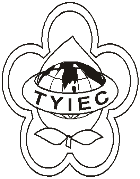          Taoyuan Importers & Exporters Chamber of Commerce桃園市桃園區春日路1235之2號3F           TEL:886-3-316-4346   886-3-325-3781   FAX:886-3-355-9651ie325@ms19.hinet.net     www.taoyuanproduct.org受 文 者：葡萄王生技股份有限公司 發文日期：中華民國110年1月8日發文字號：桃貿豐字第110011號附    件：隨文主   旨：有關「食品原料魚油之使用限制」，業經衛生福利部於中         華民國109年12月28日以衛授食字第1091303723號         公告訂定，並自即日生效，請查照。說   明：     ㄧ、依據桃園市政府衛生局109年12月28日衛授食字第         1091303728號函辦理。     二、旨揭修正草案業經衛生福利部於109年8月20日以衛授食字         第1091302052號公告於行政院公報，踐行法規預告程序。     三、旨揭公告請至行政院公報資訊網、衛生福利部網站「衛生         福利法規檢索系統」下「最新動態」網頁或衛生福利部食         品藥物管理署網站「公告資訊」下「本署公告」網頁自行下載。理事長  簡 文 豐